Guía de autoaprendizaje N° 9 Educación Física y Salud5° BásicoNombre____________________________________________ Curso_______ Fecha_____Condición Física                         FlexibilidadDefine con tus palabras el elemento de la condición física de Flexibilidad y porque es importante desarrollarla.___________________________________________________________________________________________________________________________________________________________________________________________________________________________¿Cuáles son los tipos de flexibilidad que existen? Define con tus palabras cada uno de ellos._________________________________________________________________________________________________________________________________________________________________________________________________________Nombra 3 beneficios que nos aporta el entrenamiento de la Flexibilidad._______________________________________________________________________________________________________________________________________________________________________________________Dibuja 1 ejemplo de ejercicios o juegos para cada uno de los tipos de flexibilidad.Marca con una V si es Verdadero o con una F si es Falso (Justificar las falsas)_____ La flexibilidad es el elemento de la condición física que se pierda con mayor facilidad.________________________________________________________________________ Flexibilidad es la capacidad de estirar un musculo fácilmente y sin que exista peligro de que se rompa.________________________________________________________________________ Saltar la cuerda es un ejemplo de flexibilidad.________________________________________________________________________ Desarrollar la flexibilidad previene posibles lesiones.___________________________________________________________________Observa el siguiente video https://www.youtube.com/watch?v=NWj-9JWygHE, ejecuta las actividades y reconoce a tipo de musculo según corresponde cada ejercicio.7.Dibuja el crucigrama en tu cuaderno y ubica las palabras según los recuadros.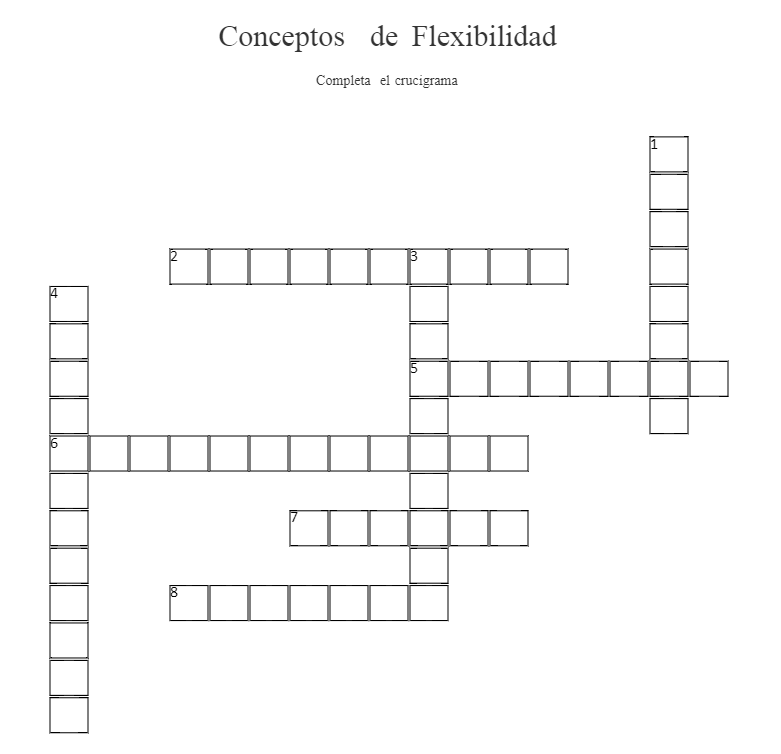 Flexibilidad EstáticaFlexibilidad Dinámica	Numero de EjercicioMusculo a trabajarEjercicio N°1Ejercicio N°2Ejercicio N°5Ejercicio N°6Ejercicio N°10